                                       ლაგოდეხის მუნიციპალიტეტის საკრებულოს                     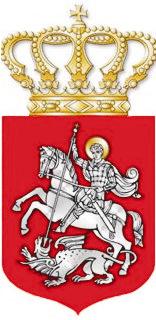 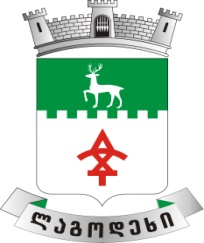 განკარგულება № __                                                                   2022  წლის   __   აპრილილაგოდეხის მუნიციპალიტეტის საკრებულოს 2021 წლის    3  სექტემბრის   №გ-93.93212465 განკარგულების დანართში ცვლილების შეტანის შესახებქ.ლაგოდეხი საქართველოს ორგანული კანონის ,,ადგილობრივი თვითმმართველობის კოდექსის“ 61-ე მუხლის მე-2 პუნქტისა და საქართველოს კანონის „საქართველოს ზოგადი ადმინისტრაციული კოდექსის“  63-ე მუხლის შესაბამისად, ლაგოდეხის მუნიციპალიტეტის საკრებულოს განკარგულებით: მუხლი 1.შევიდეს ცვლილება ლაგოდეხის მუნიციპალიტეტის საკრებულოს 2021 წლის 03 სექტემბრის  №გ-93.93212465  განკარგულების „ლაგოდეხის მუნიციპალიტეტის ქონების პრივატიზების გეგმის დამტკიცების შესახებ" დანართი N1-ში და ლაგოდეხის მუნიციპალიტეტის საპრივატიზებო გეგმა ჩამოყალიბდეს ახალი დანართი N1-ის შესაბამისად.მუხლი2.ეს განკარგულება ძალაშია ხელმოწერისთანავე.მუხლი 3.განკარგულების გასაჩივრება შესაძლებელია ძალაში შესვლიდან  ერთი თვის ვადაში, კანონმდებლობით დადგენილი წესით, გურჯაანის რაიონულ სასამართლოში, მისამართი: ქ. გურჯაანი, სანაპიროს ქ. №24.საკრებულოს თავმჯდომარე                                            კარლო ჯამბურია